 Racial bias in police stops, and searches is a pervasive issue within the criminal justice system that has raised significant concerns recently. This topic examines the disproportionate targeting and treatment of individuals from minority racial and ethnic backgrounds by law enforcement officers during routine traffic stops and searches. It is crucial to understand the implications of racial bias in policing as it affects individual rights, perpetuates social inequalities, and undermines trust in the criminal justice system.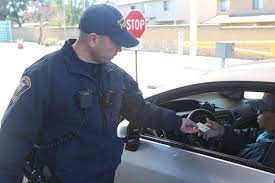 General Concerns in Racial Bias in Police Stops and Searches:Racial bias in police stops, and searches has garnered substantial attention due to the documented disparities in the treatment of different racial and ethnic groups. Multiple studies and anecdotal evidence suggest that individuals from racial and ethnic minority groups are more likely to be subjected to traffic stops, vehicle searches, and use of force during encounters with the police compared to their white counterparts. These disparities raise concerns about the fairness and impartiality of law enforcement practices and highlight the need for systemic reforms.The concerns surrounding racial bias in police stops and searches can be categorized into several key areas:Discriminatory practices: Targeting individuals based on race or ethnicity during traffic stops violates principles of equal treatment under the law and undermines trust in law enforcement.Fourth Amendment violations: Unjustified stops and searches infringe upon individuals' constitutional rights against unreasonable searches and seizures, mainly when conducted solely based on racial profiling rather than reasonable suspicion.Disproportionate impact: Racial bias in police stops and searches contribute to the overrepresentation of minority groups within the criminal justice system, perpetuating social and economic disparities.Educational Approach and Focus on Racial Bias in Police Stops and Searches:To enhance understanding of this issue, a poster presentation can effectively educate others. The presentation’s focus can be on the key factors contributing to racial bias in police stops and searches and its impact on affected communities. The display can help raise awareness and stimulate meaningful discussions around this critical issue by highlighting research findings, case studies, and personal narratives.One area to focus on for a better understanding is the examination of existing policies and practices aimed at addressing racial bias in law enforcement. This includes exploring the effectiveness of implicit bias training programs, community policing initiatives, and the use of technology to reduce biased decision-making during stops and searches.Stakeholders and Responsibilities Roles in Racial Bias in Police Stops and Searches:Various stakeholders play a crucial role in addressing racial bias in police stops and searches:Law enforcement agencies: Police departments are responsible for implementing policies and training that promote fair and unbiased policing practices. This includes developing and enforcing protocols that discourage racial profiling and promote transparency and accountability.Government entities: Legislative bodies and policymakers can enact laws and regulations addressing racial bias in policing. They can also allocate resources to support research on this issue and fund initiatives to combat systemic racism within the criminal justice system.Civil rights organizations: Advocacy groups and civil rights organizations can raise awareness, provide legal support to victims of racial bias, and engage in community outreach to promote dialogue and reform.Peer-Reviewed Article:de Carvalho, M.P. and de Rose, J.C. (2014). Understanding Racial Attitudes through the Stimulus Equivalence Paradigm. The Psychological Record, 64(3), pp.527–536. doi https://doi.org/10.1007/s40732-014-0049-4.Lasch, C. (2018). The Culture of Narcissism: American Life in An Age of Diminishing Expectations. W. W. Norton & Company.Liberati, A., Altman, D.G., Tetzlaff, J., Mulrow, C., Gøtzsche, P.C., Ioannidis, J.P.A., Clarke, M., Devereaux, P.J., Kleijnen, J. and Moher, D. (2009). The PRISMA Statement for Reporting Systematic Reviews and Meta-Analyses of Studies That Evaluate Health Care Interventions: Explanation and Elaboration. PLoS Medicine, 6(7), p.e1000100. Doihttps://doi.org/10.1371/journal.pmed.1000100.Medina Ariza, J.J. (2013). Police-initiated contacts: young people, ethnicity, and the ‘usual suspects.’ Policing and Society, 24(2), pp.208–223. doi https://doi.org/10.1080/10439463.2013.784301.Ministério da Justiça e Segurança Pública. (n.d.). capa. [online] Available at: https://www.justica.gov.br/central-de-conteudo/senasp/anexos/pensando-a-seguranca-publica_vol-5.pdf 